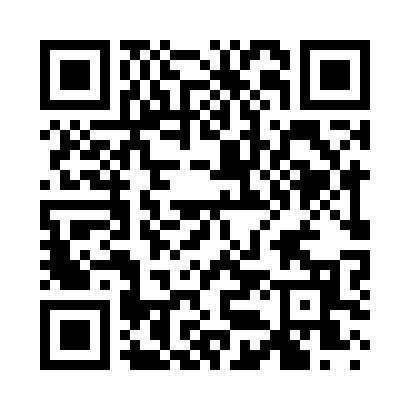 Prayer times for Coxes Village, Pennsylvania, USAWed 1 May 2024 - Fri 31 May 2024High Latitude Method: Angle Based RulePrayer Calculation Method: Islamic Society of North AmericaAsar Calculation Method: ShafiPrayer times provided by https://www.salahtimes.comDateDayFajrSunriseDhuhrAsrMaghribIsha1Wed4:366:011:014:538:019:272Thu4:346:001:014:538:029:283Fri4:325:591:014:538:039:304Sat4:315:571:004:538:049:315Sun4:295:561:004:548:059:326Mon4:275:551:004:548:069:347Tue4:265:541:004:548:079:358Wed4:245:531:004:558:089:379Thu4:235:521:004:558:099:3810Fri4:215:511:004:558:109:4011Sat4:205:491:004:558:119:4112Sun4:195:481:004:568:129:4213Mon4:175:471:004:568:139:4414Tue4:165:461:004:568:149:4515Wed4:145:461:004:568:159:4616Thu4:135:451:004:578:169:4817Fri4:125:441:004:578:179:4918Sat4:115:431:004:578:189:5119Sun4:095:421:004:588:199:5220Mon4:085:411:004:588:209:5321Tue4:075:401:004:588:219:5422Wed4:065:401:004:588:229:5623Thu4:055:391:014:598:239:5724Fri4:045:381:014:598:239:5825Sat4:035:381:014:598:2410:0026Sun4:025:371:015:008:2510:0127Mon4:015:361:015:008:2610:0228Tue4:005:361:015:008:2710:0329Wed3:595:351:015:008:2810:0430Thu3:585:351:015:018:2810:0531Fri3:575:341:025:018:2910:06